Distribution and characteristic of nitrite-dependent anaerobic methane oxidation bacteria by comparative analysis of wastewater treatment plants and agriculture fields in northern ChinaZhen Hua,*, Ru Ma a a School of Environmental Science and Engineering, Shandong University, Jinan, Shandong, China. Corresponding Author:Zhen HuNo. 27 Shanda South Road, Jinan, Shandong 250100,ChinaE-mail: huzhen885@sdu.edu.cn  Fig. S1 Rarefaction curves base on pyrosequencing of microbial communities in different samples. The OTUs were defined by 3% distances.Fig. S2 Beta diversity analysis of different samples with 2-D PCoA.Table S1. The primers and thermal proﬁles used in the present study.Table S2. Phylotype coverage, diversity and richness estimators of 16S rRNA genes at a phylogenetic distance of 3%.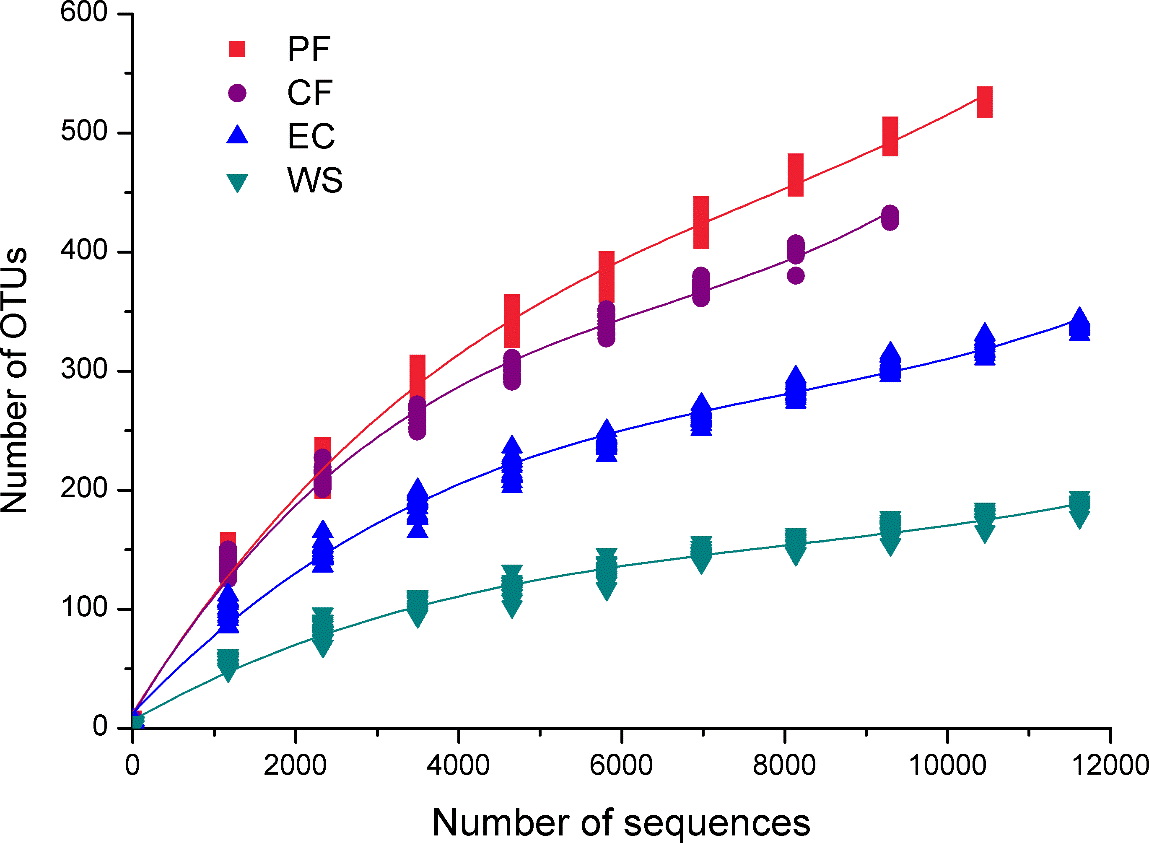 Fig. S1 Rarefaction curves base on pyrosequencing of bacterial communities in different samples. The OTUs were defined by 3% distances.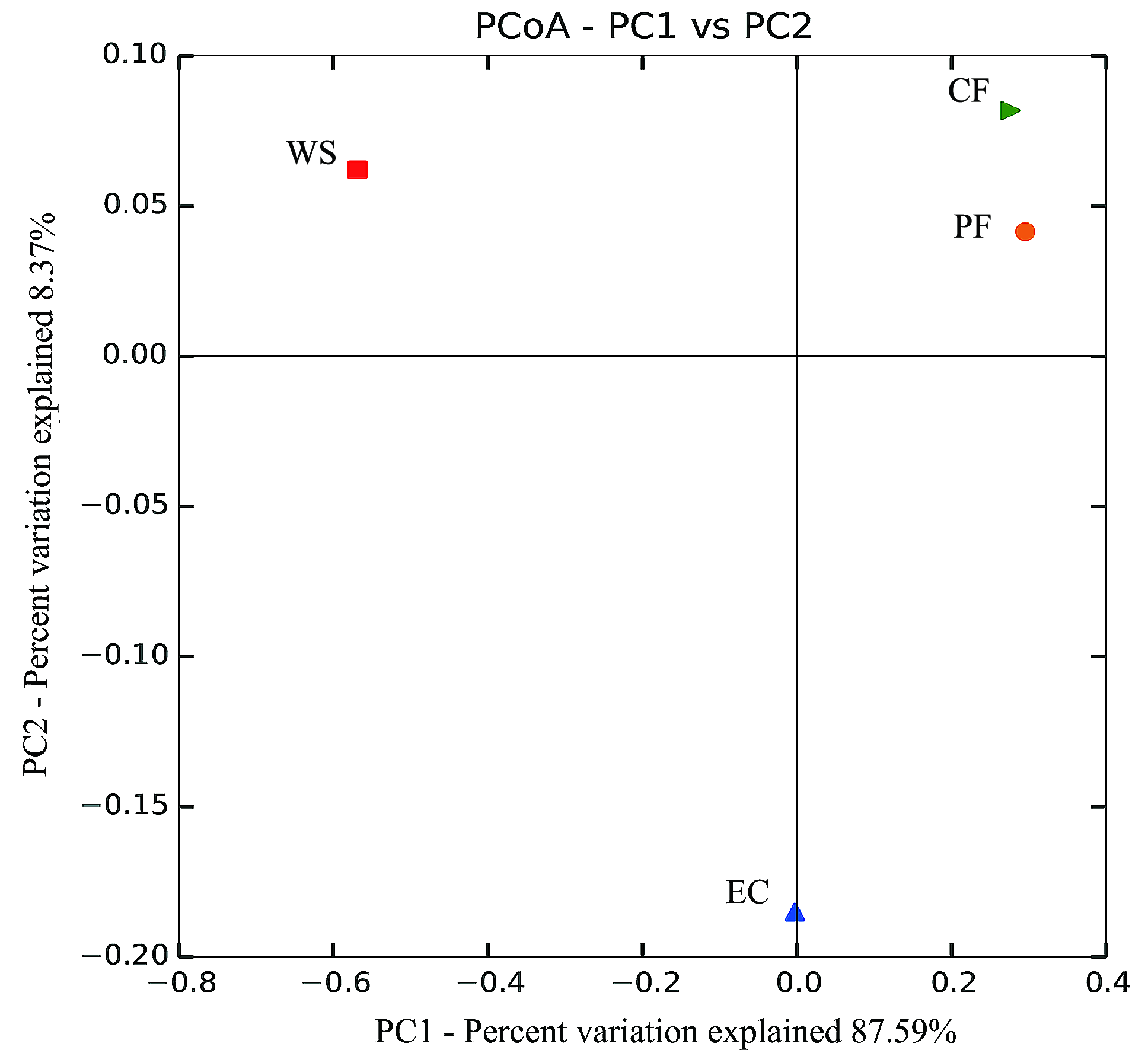 Fig. S2 Beta diversity analysis of different samples with 2-D PCoA.Table S1. The primers and thermal proﬁles used in the present study.Table S2. Raw and effective reads, Good’s coverage, diversity and richness estimators of 16S rRNA genes at a phylogenetic distance of 3%PrimerSequence (5’-3’)SpeciﬁcityPositionThermal proﬁlesReferences1545R202FCAKAAAGGAGGTGATCCGACCAAAGGGGGCGAGCGBacteria 16S rRNAM. oxyfera 16S rRNA1529–154519310min at 95℃, followed by 35 cycles of 30s at 95℃, 30s at 51℃and 60s at 72℃(GERARD MUYZER 1993; Juretschko et al. 1998)qp1Fqp1Rqp2RGGGCTTGACATCCCACGAACCTGCGCCTTCCTCCAGCTTGACGCCTCAGCGACTTCGAGTACAGM. oxyfera 16S rRNAM. oxyfera 16S rRNAM. oxyfera 16S rRNA100112011481–150010 min at 95, followed by32 cycles of 60s at 95℃, 60s at 50 ℃and 45s at 72℃(pcr,qp1F- qp2R)3 min at 95℃, followed by 40 cycles of 60 s at 95 ℃, 60 s at59℃ and 60s at 72℃(qpcr,qp1F-qp1R)(Ettwig et al. 2009)SamplesSamplesRawreadsEffective readsOTUsACEChaoShannonSimpsonGood’s coverage (%)Good’s coverage (%)PF1243110956536972.21015.34.110.8188.13         88.13         CF110179528434765.0773.64.000.81 86.48EC1361512284348601.2580.93.420.78 90.22WS1481414029203351.7325.21.300.26 94.70